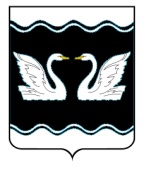 АДМИНИСТРАЦИЯ ПРОЛЕТАРСКОГО СЕЛЬСКОГО ПОСЕЛЕНИЯКОРЕНОВСКОГО РАЙОНАПОСТАНОВЛЕНИЕот 10.06.2021															№69хутор Бабиче-КореновскийОб отдельных вопросах участия граждан в охране общественного порядка на территории Пролетарского сельского поселения Кореновского района 	Во исполнение Федерального закона от 2 апреля 2014 года № 44-ФЗ      «Об участии граждан в охране общественного порядка», Закона Краснодарского края от 28 июня 2007 года № 1267-КЗ «Об участии граждан в охране общественного порядка в Краснодарском крае», постановления главы администрации (губернатора) Краснодарского края от 21 ноября 2016 года              № 914 «Об отдельных вопросах участия граждан в охране общественного порядка на территории Краснодарского края», постановления администрации муниципального образования Кореновский район от 20 февраля 2017 года                 № 163 «Об отдельных вопросах участия граждан в охране общественного порядка на территории муниципального образования Кореновский район»,              в целях организации взаимодействия и координации деятельности народной дружины Пролетарского сельского поселения Кореновского района, органов государственной власти и органов местного самоуправления по охране общественного порядка, администрация Пролетарского сельского поселения Кореновского района п о с т а н о в л я е т: 	1. Определить ответственным по взаимодействию и координации деятельности народной дружины Пролетарского сельского поселения, органов государственной власти и органов местного самоуправления по охране общественного порядка начальника общего отдела администрации Пролетарского сельского поселения (секретаря территориальной комиссии по профилактике правонарушений Пролетарского сельского поселения) Демченко Людмилу Викторовну.2. Рекомендовать командиру народной дружины Пролетарского сельского поселения Г.А.Федоренко выделять по запросу отдела министерства внутренних дел России по Кореновскому району и иных правоохранительных органов народных дружинников для участия в охране общественного порядка на территории Пролетарского сельского поселения Кореновского района.3. Признать утратившим силу постановления администрации Пролетарского сельского поселения Кореновского района от  03 февраля 2021  года № 21 «Об отдельных вопросах участия граждан в охране общественного порядка на территории Пролетарского сельского поселения Кореновского района».4. Общему отделу администрации Пролетарского сельского поселения Кореновского района (Демченко) организовать работу по размещению на официальном сайте администрации Пролетарского сельского поселения в информационно-телекоммуникационной сети «Интернет» общедоступной информации о лицах, пропавших без вести, месте их предполагаемого поиска, контактной информации координаторов мероприятий по поиску лиц, пропавших без вести, и иной общедоступной информации. Необходимой для эффективного поиска лиц, пропавших без вести.5. Общему отделу администрации Пролетарского сельского поселения Кореновского района (Демченко) обнародовать  настоящее постановление в установленных местах  и обеспечить его размещение (опубликование) на официальном сайте администрации Пролетарского сельского поселения Кореновского района в информационно-телекоммуникационной сети «Интернет».6. Контроль за выполнением   настоящего   постановления оставляю за собой.7. Постановление вступает в силу со дня подписания.Исполняющий обязанности главы Пролетарского сельского поселения Кореновского района   				         И.В. ТурашовЛИСТ  СОГЛАСОВАНИЯпроекта постановления администрации Пролетарского сельского поселения Кореновского района от 10  июня 2021года  № 69 «Об отдельных вопросах участия граждан в охране общественного порядка на территории Пролетарского сельского поселения Кореновского района»Проект подготовлен и внесен:Общим отделом администрации Пролетарского сельского поселенияКореновского района                                                         Начальник общего отдела                                                                    Л.В.ДемченкоПроект согласован:Начальник финансового отделаадминистрации Пролетарского сельского поселения Кореновского района                                                    О.И. Цапулина